MONEY and CALCULATION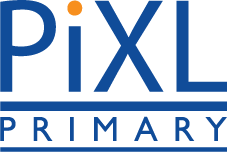 Can combine amounts and calculate changeMia buys a pineapple and a slice of watermelon.

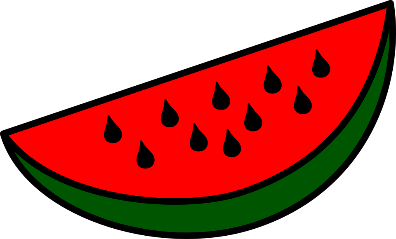 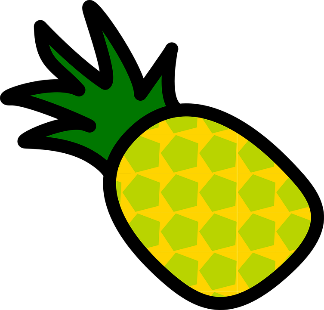 



How much change does she get from £2?Aya buys a toy, a snack and a drink.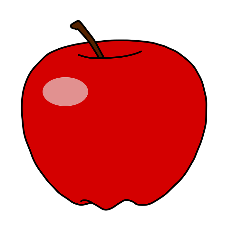 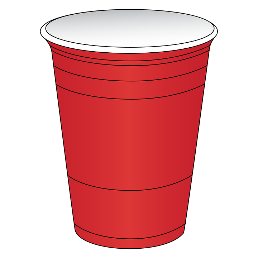 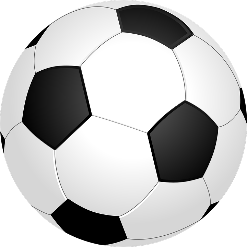 


How much change does she get from £5?Oliver buys two toys for £1 and 15p each and a drink for 20p.Harriet buys some grapes for 86p and a drink for 52p.Who gets the most change from £3?Explain your answer.
